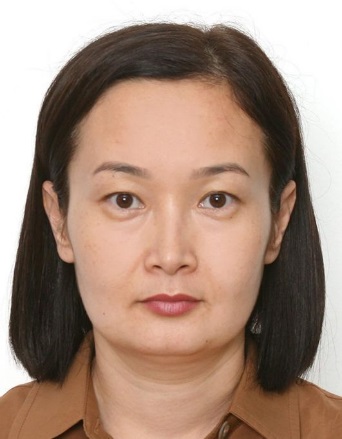 Нурпеисова Жанат ХайруллаевнаКомплаенс-офицер(назначена решением Совета директоров АО «Мойнакская ГЭС им. У.Д. Кантаева» с 16.06.2021г.)Дата рождения: 13.10.1980Гражданство: Республика КазахстанОбразование:Государственный Международный Казахско – Турецкий университет им. Х.А. Ясауи (1998 – 2002), специальность: правоведение, квалификация: юрист;Государственный Международный Казахско – Турецкий университет им. Х.А. Ясауи, магистратура (2002 – 2004), магистр юриспруденции, специальность: юриспруденцияТрудовая деятельность:Южно-Казахстанский Открытый университет ЮКО, г.Туркестан, преподаватель юридического факультета, с февраля 2003г. по май 2004г.;Адвокатская контора «ДЛИАС», г.Алматы, помощник адвоката, с ноябрь 2004г. по апрель 2006г.;АО «НГСК «КазСтройСервис», г.Алматы, менеджер Департамента управления персоналом и общим вопросам, с августа 2006г. по февраль 2007г.;АО «КМГ-Энерго», г.Алматы, менеджер Департамента управления персоналом, с февраля 2007г. по июль 2008г.;АО «Самрук-Энерго», г.Астана, менеджер/главный менеджер Департамента по управлению человеческими ресурсами и административным вопросам, с августа 2007г. по июнь 2012г.;АО «Алматинские электрические станции», г.Алматы, начальник отдела претензионно-исковой работы, с июля 2012г. по май 2020г.